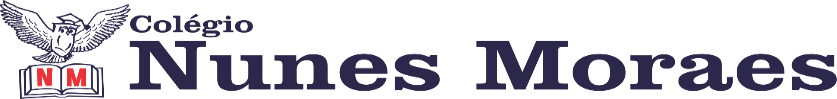 AGENDA DIÁRIA 1º ANO, 10 DE NOVEMBRO1ª AULA: PORTUGUÊS. CAPÍTULO 16: CONTOS DE FADAS.APRENDIZAGEM ESSENCIAL: LER E COMPREENDER, EM COLABORAÇÃO COM OS COLEGAS E COM A AJUDA DA PROFESSORA, TEXTOS QUE FAZEM PARTE DO IMAGINÁRIO INFANTIL.ATIVIDADES PROPOSTAS:  LEITURA E ESCUTA NAS PÁGINAS 135 A 137.ATIVIDADE NO LIVRO PÁGINAS 139 E 140.2ª AULA:  NATUREZA E SOCIEDADE.CAPÍTULO 16: MAIS ATITUDE: RESPEITO.APRENDIZAGEM ESSENCIAL: COMPREENDER QUE AS COMEMORAÇÕES SÃO OPORTUNIDADES DE DEMONSTRAR CARINHO, RESPEITO E REFLETIR SOBRE ASPECTOS DE NOSSA SOCIEDADE.ATIVIDADES PROPOSTAS: ATIVIDADE NO LIVRO PÁGINAS 94 E 95.3ª AULA: PORTUGUÊSCAPÍTULO 16: LEITURA DRAMATIZADA.APRENDIZAGEM ESSENCIAL: DRAMATIZAR, SOB ORIENTAÇÃO DO PROFESSOR E COM A AJUDA DOS PROFESSORES E COLEGAS, HISTÓRIA LIDA E ESCUTADA.ATIVIDADES PROPOSTAS: ATIVIDADE DE PORTUGUÊS NO LIVRO PÁGINAS 141 E 142.CADERNO DE PRODUÇÃO PÁGINA 42.  4ª AULA: MATEMÁTICACAPÍTULO 16: SISTEMA MONETÁRIO.APRENDIZAGEM ESSENCIAL: RECONHECER E RELACIONAR VALORES DE MOEDAS E DE CÉDULAS DO SISTEMA MONETÁRIO BRASILEIRO PARA RESOLVER SITUAÇÕES SIMPLES DO COTIDIANO. ATIVIDADES PROPOSTAS: ATIVIDADE NO LIVRO PÁGINA 122.ATÉ A PRÓXIMA AULA!